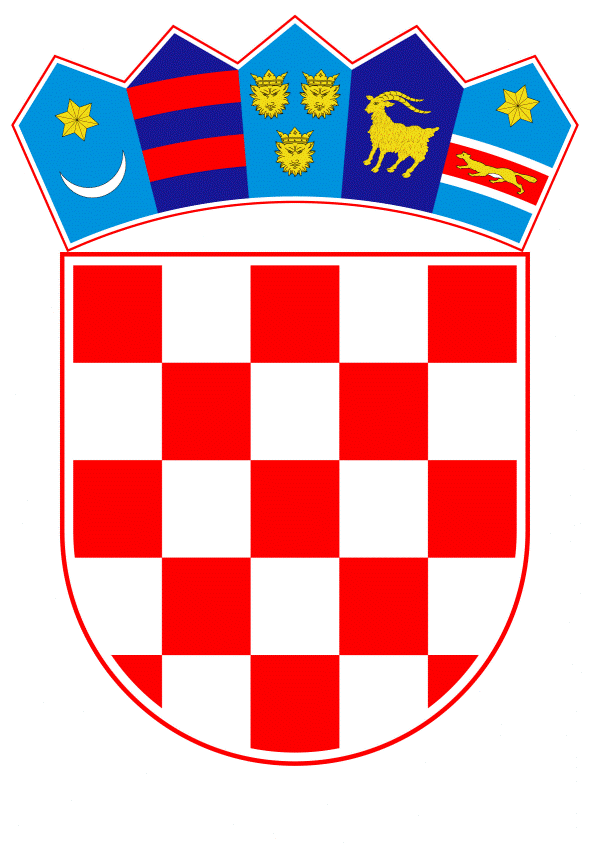 VLADA REPUBLIKE HRVATSKEZagreb, 13. lipnja 2019.______________________________________________________________________________________________________________________________________________________________________________________________________________________________PRIJEDLOG		Na temelju članka 31. stavka 3. Zakona o Vladi Republike Hrvatske (Narodne novine, br. 150/11, 119/14, 93/16 i 116/18), a u vezi s člankom 35. stavkom 4. Ustavnog zakona o pravima nacionalnih manjina (Narodne novine, br. 155/02, 47/10 - Odluka Ustavnog suda Republike Hrvatske, 80/10 i 93/11 - Odluka Ustavnog suda Republike Hrvatske), Vlada Republike Hrvatske je na sjednici održanoj _________ 2019. godine donijelaZ A K L J U Č A K		Prihvaća se Godišnje izvješće Savjeta za nacionalne manjine o utrošku sredstava osiguranih u Državnom proračunu Republike Hrvatske za 2018. godinu, u tekstu koji je dostavio Savjet za nacionalne manjine aktom, klase: 402-08/19-12/03, urbroja: 50438/03-19-04, od 8. svibnja 2019. godine.Klasa:Urbroj:Zagreb,	PREDSJEDNIK	mr. sc. Andrej PlenkovićPredlagatelj:Savjet za nacionalne manjinePredmet:Godišnje izvješće Savjeta za nacionalne manjine o utrošku sredstava osiguranih u Državnom proračunu Republike Hrvatske za 2018. godinu